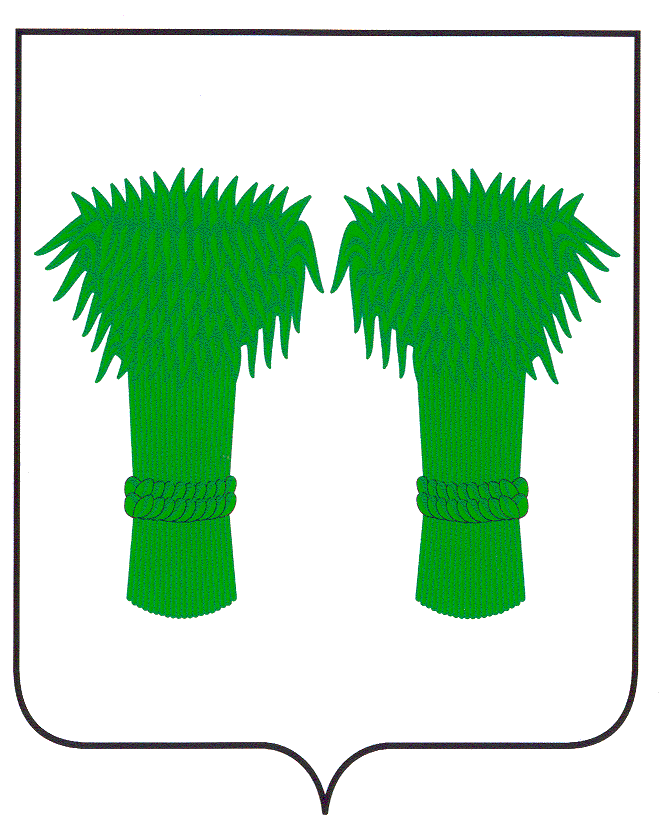 МУНИЦИПАЛЬНЫЙВЕСТНИК                                     информационный бюллетеньОфициальное издание районного Собрания депутатов иадминистрации Кадыйского муниципального районаРОССИЙСКАЯ ФЕДЕРАЦИЯКОСТРОМСКАЯ ОБЛАСТЬАДМИНИСТРАЦИЯ КАДЫЙСКОГО МУНИЦИПАЛЬНОГО РАЙОНАПОСТАНОВЛЕНИЕ 07 декабря  2018 г.                                                                                                                                                    № 436    Об утверждении плана мероприятийпо реализации направлений программы«Поддержка  и  развитие чтения  вКадыйском  муниципальном  районеКостромской области на 2018-2024г.г.»         Во исполнение Распоряжения Правительства РФ от 3 июня 2017 года N 1155-р «Об утверждении Концепции программы поддержки детского и юношеского чтения в Российской Федерации», Национальной программы развития чтения, в целях повышения читательской компетенции и культурного просвещения граждан на территории Кадыйского муниципального района Костромской области,  руководствуясь Уставом, администрация  Кадыйского муниципального района п о с т а н о в л я е т:
1. Утвердить план мероприятий по реализации направлений комплексной программы "Поддержка и развитие чтения в Кадыйском муниципальном районе Костромской области в 2018 - 2024 годах " (далее - План) (Приложение).2.   Исполнителям мероприятий Плана:2.1. обеспечить реализацию мероприятий в пределах своей компетенции;
2.2. представлять в отдел по делам культуры, туризма, молодежи и спорта администрации Кадыйского муниципального района информацию о ходе исполнения мероприятий Плана по итогам 6 и 12 месяцев до 15 числа месяца, следующего за отчетным периодом.3.   Отделу по информационному обеспечению администрации Кадыйского муниципального района обеспечить информационное сопровождение мероприятий в рамках реализации Плана.4.  Контроль за исполнением настоящего распоряжения возложить на заместителя Главы администрации Кадыйского муниципального района по социально-экономическим вопросам. 5. Настоящее постановление вступает в силу с момента подписания.Глава  администрации Кадыйского муниципального района      В.В. Зайцев                                                                                Приложение                                                                                                                   УТВЕРЖДЕНО                                                                                                     постановлением  администрации                                                                                                            Кадыйского муниципального района                                                                                                             № 436  от  07 декабря  2018 г.ПЛАН  МЕРОПРИЯТИЙ ПО РЕАЛИЗАЦИИ НАПРАВЛЕНИЙ КОМПЛЕКСНОЙ ПРОГРАММЫ "ПОДДЕРЖКА И РАЗВИТИЕ ЧТЕНИЯ В КАДЫЙСКОМ МУНИЦИПАЛЬНОМ РАЙОНЕ КОСТРОМСКОЙ ОБЛАСТИ на 2018 - 2024 ГОДЫ"РОССИЙСКАЯ ФЕДЕРАЦИЯКОСТРОМСКАЯ ОБЛАСТЬАДМИНИСТРАЦИЯ КАДЫЙСКОГО МУНИЦИПАЛЬНОГО РАЙОНАРАСПОРЯЖЕНИЕ12  декабря   2018г.                                                                                                                                                №  407-р О внесении изменений в распоряжениеадминистрации  Кадыйского муниципальногорайона от 29.09.2016г. №314-р      В связи с организационно-штатными изменениями, руководствуясь Уставом Кадыйского муниципального района,1.   Внести в распоряжение администрации Кадыйского муниципального района от 29.09.2017г. №314-р «Об утверждении Положения о контрактной службе администрации Кадыйского муниципального района» следующие изменения:1.1. Приложение 2 «Состав работников контрактной службы администрации Кадыйского муниципального района» изложить в следующей редакции:«                                                                                                          Приложение № 2                                                                                         к распоряжению   администрации                                                                                              Кадыйского муниципального района                                                                                      от 29.09.2016 г № 314-р Составработников контрактной службы администрации Кадыйского муниципального района1.2. Обязанности руководителя и заместителя контрактной службы объединить и возложить на Волкову С.С. – руководителя аппарата администрации Кадыйского муниципального района.2.  Контроль за исполнением настоящего распоряжения оставляю за собой.3.  Распоряжение вступает в силу с момента подписания и подлежит опубликованию.Глава администрацииКадыйского муниципального района      В.В.Зайцев                                                                                                         Приложение № 2                                                                                         к распоряжению   администрации                                                                                              Кадыйского муниципального района                                                                                      от 29.09.2016 г № 314-р (в ред. от __12.2018г №___)  Состав работников контрактной службы администрации Кадыйского муниципального района                                                              Приложение № 3                                                                                        к распоряжению администрацииКадыйского  муниципального района                                                                                       от  29.09.2016 г № 314-р   (в ред. от __12.2017г №___)  Распределение обязанностей между членами контрактной службы Администрации Кадыйского муниципального района1. Руководитель контрактной службы:1.1. утверждает постоянный состав работников администрации Кадыйского муниципального района, выполняющих функции контрактной службы без образования отдельного структурного подразделения, и распределяет функциональные обязанности между ними;1.2. осуществляет руководство деятельностью контрактной службы, в целях выполнения возложенных на контрактную службу полномочий и функциональных обязанностей дает поручения начальникам отделов, координируемых и контролируемых другими заместителями;1.3. согласовывает план закупок,  план-график закупок для нужд администрации района  на финансовый год (далее - план-график);1.4. принимает решение о публикации извещения об осуществлении закупки в средствах массовой информации или на сайтах в информационно-телекоммуникационной сети "Интернет" при условии, что такое опубликование или такое размещение осуществляется наряду с предусмотренным Федеральным законом от 5 апреля . № 44-ФЗ "О контрактной системе в сфере закупок товаров, работ, услуг для обеспечения государственных и муниципальных нужд" (далее - Федеральный закон) размещением;1.5. утверждает требования к закупаемым администрацией района отдельным видам товаров, работ, услуг (в том числе предельным ценам товаров, работ, услуг) и (или) нормативным затратам на обеспечение функций администрации;1.6. утверждает типовые контракты, типовые условия контрактов  администрации;1.7. организуют оплату поставленного товара, выполненной работы (ее результатов), оказанной услуги, а также отдельных этапов исполнения контракта;1.8. осуществляет иные полномочия, предусмотренные Федеральным законом.2. Заместитель руководителя контрактной службы:2.1. обеспечивает осуществление закупок товаров, работ, услуг для обеспечения муниципальных нужд (далее - закупка) в соответствии с планом-графиком;2.2. руководит планированием закупок в рамках своей компетенции.2.3 осуществляет организационно-техническое обеспечение деятельности комиссии по осуществлению закупок.2.4. организует работу по формированию статистической отчетности по исполнению договоров. 2.5. участвует в обязательном общественном обсуждении закупки товара, работы или услуги, по результатам которого в случае необходимости осуществляет подготовку изменений для внесения в планы закупок, планы-графики, документацию о закупках или обеспечивают отмену закупки;2.6. участвует в подготовке отчета, содержащего информацию об исполнении контракта, о соблюдении промежуточных и окончательных сроков исполнения контракта, о ненадлежащем исполнении контракта (с указанием допущенных нарушений) или о неисполнении контракта и о санкциях, которые применены в связи с нарушением условий контракта или его неисполнением, об изменении или о расторжении контракта в ходе его исполнения, информацию об изменении контракта или о расторжении контракта;3. Член контрактной службы – Смирнова М.С.3.1. разрабатывает план закупок, осуществляет подготовку изменений для внесения в план закупок, размещает в единой информационной системе план закупок и внесенные в него изменения3.2. участвует в определении и обосновании начальной (максимальной) цены контракта, цены контракта, заключаемого с единственным поставщиком (подрядчиком, исполнителем), при формировании плана-графика;3.3. представляет предложения при выборе способа определения поставщика (подрядчика, исполнителя);3.4. обеспечивает осуществление закупки у субъектов малого предпринимательства, социально ориентированных некоммерческих организаций, устанавливают требование о привлечении к исполнению контракта субподрядчиков, соисполнителей из числа субъектов малого предпринимательства, социально ориентированных некоммерческих организаций;3.5. на этапе подготовки к определению поставщика (подрядчика, исполнителя) представляет уточнения обоснования начальной (максимальной) цены контракта для ее обоснования в извещениях об осуществлении закупок, приглашениях принять участие в определении поставщиков (подрядчиков, исполнителей) закрытыми способами, конкурсной документации, документации об аукционе;3.6. уточняет в рамках обоснования начальной (максимальной) цены цену контракта, заключаемого с единственным поставщиком (подрядчиком, исполнителем);3.7. организует подготовку описания объекта закупки в документации о закупке;3.8. участвует в подготовке разъяснений положений документации о закупке;3.9. обосновывает в документально оформленном отчете невозможность или нецелесообразность использования иных способов определения поставщика (подрядчика, исполнителя), а также цену контракта и иные существенные условия контракта в случае осуществления закупки у единственного поставщика (подрядчика, исполнителя) для заключения контракта;3.10. разрабатывает требования к закупаемым отдельным видам товаров, работ, услуг (в том числе предельным ценам товаров, работ, услуг) и (или) нормативным затратам на обеспечение нужд администрации района;4. Член контрактной службы – Третьяков С.В.4.1. разрабатывает и направляет предложения в план-график, в том числе предложения по внесению соответствующих изменений в план-график на основании служебных записок начальников отделов администрации района;4.2. организует в случае необходимости консультации с поставщиками (подрядчиками, исполнителями) и участвует в таких консультациях в целях определения состояния конкурентной среды на соответствующих рынках товаров, работ, услуг, определения наилучших технологий и других решений для обеспечения нужд  администрации;4.3. организует обязательное общественное обсуждение закупки товара, работы или услуги в соответствии с частью 2 ст.20 Федерального закона от 05.04.2016г. №44-ФЗ, по результатам которого в случае необходимости организуют подготовку изменений для внесения в планы-графики, документацию о закупках или обеспечивают отмену закупки;4.4. обеспечивает приемку поставленного товара, выполненной работы (ее результатов), оказанной услуги, а также отдельных этапов поставки товара, выполнения работы, оказания услуги (далее - отдельный этап исполнения контракта);4.5. обеспечивает создание приемочных комиссий не менее чем из пяти человек для приемки поставленного товара, выполненной работы или оказанной услуги, результатов отдельного этапа исполнения контракта;4.6. подготавливает документы о приемке результатов как отдельного этапа исполнения контракта, так и в целом поставленного товара, выполненной работы или оказанной услуги;4.7. представляет сведения и документы в установленном порядке для последующей оплаты поставленного товара, выполненной работы (ее результатов), оказанной услуги, а также отдельных этапов поставки товара, выполнения работы, оказания услуги;4.8. организует взаимодействие с поставщиком (подрядчиком, исполнителем) при изменении, расторжении контракта, применении меры ответственности в случае просрочки исполнения поставщиком (подрядчиком, исполнителем) обязательств (в том числе гарантийного обязательства), предусмотренных контрактом, а также в иных случаях неисполнения или ненадлежащего исполнения поставщиком (подрядчиком, исполнителем) обязательств, предусмотренных контрактом, участвуют в совершении иных действий в случае нарушения поставщиком (подрядчиком, исполнителем) условий контракта;4.9. представляет сведения и документы в установленном порядке для подготовки отчета, содержащего информацию об исполнении контракта, о соблюдении промежуточных и окончательных сроков исполнения контракта, о ненадлежащем исполнении контракта (с указанием допущенных нарушений) или о неисполнении контракта и о санкциях, которые применены в связи с нарушением условий контракта или его неисполнением, об изменении или о расторжении контракта в ходе его исполнения, информацию об изменении контракта или о расторжении контракта.5 Член контрактной службы-  Уваева Е.С.(в редакции распоряжения от ___12.2017г. №____)5.1. разрабатывает план-график, осуществляет подготовку изменений для внесения в план-график, размещает в единой информационной системе план-график и внесенные в него изменения;5.2. организует утверждение плана закупок, плана-графика;5.3. участвует в выборе способа определения поставщика (подрядчика, исполнителя);5.4. обеспечивает заключение контрактов;5.5. оформляет и размещает в единой информационной системе или, до ввода в эксплуатацию указанной системы, на официальном сайте Российской Федерации в информационно-телекоммуникационной сети "Интернет" для размещения информации о размещении заказов на поставки товаров, выполнение работ, оказание услуг отчет, содержащий информацию об исполнении контракта, о соблюдении промежуточных и окончательных сроков исполнения контракта, о ненадлежащем исполнении контракта (с указанием допущенных нарушений) или о неисполнении контракта и о санкциях, которые применены в связи с нарушением условий контракта или его неисполнением, об изменении или о расторжении контракта в ходе его исполнения, информацию об изменении контракта или о расторжении контракта, за исключением сведений, составляющих государственную тайну;5.6. составляет и размещает в единой информационной системе отчет об объеме закупок у субъектов малого предпринимательства, социально ориентированных некоммерческих организаций;5.7. участвует, в случае необходимости, в консультациях с поставщиками (подрядчиками, исполнителями) и участвует в таких консультациях в целях определения состояния конкурентной среды на соответствующих рынках товаров, работ, услуг, определения наилучших технологий и других решений для обеспечения государственных нужд;5.8. принимает участие в согласовании требований к закупаемым отдельным видам товаров, работ, услуг (в том числе предельным ценам товаров, работ, услуг) и (или) нормативным затратам на обеспечение функций администрации и размещают их в единой информационной системе;5.9. организует ведение реестра контрактов, заключенных администрацией, в соответствии со статьей 103 Федерального закона.5.10. организует возврат денежных средств, внесенных в качестве обеспечения исполнения заявок или обеспечения исполнения контрактов;5.11. организует осуществление уплаты денежных сумм по банковской гарантии в случаях, предусмотренных Федеральным законом.6 Член контрактной службы -  Ершов А.Н.6.1. подготавливает и направляет в письменной форме или в форме электронного документа разъяснения положений документации о закупке поставщикам; 6.2. публикует по решению руководителя контрактной службы извещения об осуществлении закупок в любых средствах массовой информации или размещает эти извещения на сайтах в информационно-телекоммуникационной сети "Интернет", при условии что такое опубликование или такое размещение осуществляется наряду с предусмотренным Федеральным законом размещением;6.3. осуществляет проверку банковских гарантий, поступивших в качестве обеспечения исполнения контрактов, на соответствие требованиям Федерального закона;6.4. участвует в применении мер ответственности к поставщику (подрядчику, исполнителю), в том числе участвуют в подготовке требования об уплате неустоек (штрафов, пеней) в случае просрочки исполнения поставщиком (подрядчиком, исполнителем) обязательств (в том числе гарантийного обязательства), предусмотренных контрактом, а также в иных случаях неисполнения или ненадлежащего исполнения поставщиком (подрядчиком, исполнителем) обязательств, предусмотренных контрактом, совершают иные действия в случае нарушения поставщиком (подрядчиком, исполнителем) условий контракта;6.5. участвует в рассмотрении дел об обжаловании действий (бездействия) администрации, в том числе обжаловании результатов определения поставщиков (подрядчиков, исполнителей) в суде, подготавливают материалы и осуществляют претензионную работу. При необходимости участвует совместно с членами комиссии по определению поставщиков (подрядчиков, исполнителей) в рассмотрении дел об обжаловании действий (бездействия) администрации, в том числе обжаловании результатов определения поставщиков (подрядчиков, исполнителей) в органах контроля, указанных в Федеральном законе;6.6. разрабатывает проекты контрактов, в том числе типовых контрактов администрации района, типовых условий контрактов администрации.6.7. организует включение в реестр недобросовестных поставщиков (подрядчиков, исполнителей) информации об участниках закупок, уклонившихся от заключения контрактов.РОССИЙСКАЯ ФЕДЕРАЦИЯ    КОСТРОМСКАЯ ОБЛАСТЬАДМИНИСТРАЦИЯ КАДЫЙСКОГО МУНИЦИПАЛЬНОГО РАЙОНАПОСТАНОВЛЕНИЕ 12 декабря   2018 г.						                                                     	№ 443В связи со штатными изменениями, руководствуясь Уставом Кадыйского муниципального района, администрация Кадыйского муниципального района постановляет1. Внести следующие изменения в постановление администрации Кадыйского муниципального района от 27.12.2013г. № 687 «О создании единой комиссии по осуществлению закупок»:1.1. п.1. изложить в следующей редакции:«1. Создать единую комиссию по осуществлению закупок в следующем составе:Председатель единой комиссии:Махорина Галина Николаевна – заместитель главы администрации Кадыйского муниципального района по социально-экономическим вопросам;Члены комиссии:Гафинец Ю.В.– заведующий сектором экономики  и имущественных отношений отдела по экономике, имущественно-земельным отношениям, размещению муниципального заказа, ценообразованию, предпринимательству и защите прав потребителей; 	Смирнов М.С.- начальник отдела архитектуры, строительства, ЖКХ, дорожного хозяйства, транспорта, природных ресурсов и охраны окружающей среды;	Клопова Т.В. -  начальник финансового отдела;	Зайцева Н.А. – директор МКУ «ЕДДС и ХС Кадыйского района» (по согласованию)2. Контроль за исполнением настоящего постановления оставляю за собой.3. Настоящее постановление вступает в силу с момента подписания и подлежит опубликованию.Глава администрации Кадыйского муниципального района     В.В.ЗайцевРОССИЙСКАЯ ФЕДЕРАЦИЯ    КОСТРОМСКАЯ ОБЛАСТЬАДМИНИСТРАЦИЯ КАДЫЙСКОГО МУНИЦИПАЛЬНОГО РАЙОНАПОСТАНОВЛЕНИЕ12 декабря  2018 г.	                                                                                                                           № 444Об утверждении Порядка проведения проверки инвестиционных проектов на предмет эффективности использования средств местного бюджета, направляемых на капитальные вложения	В соответствии  со статьей 14 Федерального закона от 25.02.1999 г. № 39-ФЗ «Об инвестиционной деятельности в Российской Федерации, осуществляемой в форме капитальных вложений», руководствуясь Уставом Кадыйского муниципального района, администрация Кадыйского муниципального района         п о с т а н о в л я е т:Утвердить прилагаемый порядок проведения проверки инвестиционных проектов на предмет эффективности использования  средств местного бюджета, направляемых на капитальные вложения (приложение).Установить, что Правила, предусмотренные пунктом №1 настоящего постановления, не распространяются на инвестиционные проекты, реализуемые в соответствии с концессионными соглашениями.     3. Контроль за выполнением настоящего постановления возложить на  заместителя главы  по социально - экономическим вопросам                                                           администрации Кадыйского муниципального района.    4. Настоящее постановление вступает в силу со дня подписания и подлежит опубликованию.Глава администрацииКадыйского муниципального района     В.В. ЗайцевПриложение  Утверждено постановлением администрацииКадыйского муниципального районаКостромской областиот 12.12.2018г.  N 444Правила 
проведения проверки инвестиционных проектов на предмет эффективности использования средств местного бюджета, направляемых на капитальные вложенияI. Общие положения 1. Настоящие Правила определяют порядок проведения проверки инвестиционных проектов, предусматривающих строительство, реконструкцию, в том числе с элементами реставрации, техническое перевооружение объектов капитального строительства, приобретение объектов недвижимого имущества и (или) осуществление иных инвестиций в основной капитал, финансовое обеспечение которых полностью или частично осуществляется из местного бюджета, на предмет эффективности использования средств местного бюджета, направляемых на капитальные вложения (далее — проверка). 2. Целью проведения проверки является оценка соответствия инвестиционного проекта установленным настоящими Правилами качественным и количественным критериям и предельному (минимальному) значению интегральной оценки эффективности использования средств местного бюджета, направляемых на капитальные вложения (далее - интегральная оценка) в целях реализации указанного проекта. 3. Проверка проводится для принятия в установленном законодательством Российской Федерации порядке решения о предоставлении средств местного бюджета:а) для осуществления бюджетных инвестиций в объекты капитального строительства муниципальной собственности, по которым:1) для осуществления бюджетных инвестиций на приобретение объектов недвижимого имущества в муниципальную собственность Кадыйского муниципального района Костромской области;2) в виде субсидий муниципальным бюджетным учреждениям, муниципальным унитарным предприятиям на осуществление капитальных вложений в объекты капитального строительства муниципальной собственности Кадыйского муниципального района Костромской области, по которым:- подготовка (корректировка) проектной документации, проведение инженерных изысканий, выполняемых для подготовки такой проектной документации, на строительство, реконструкцию, в том числе с элементами реставрации, техническое перевооружение осуществляется с использованием средств местного бюджета;- проектная документация на строительство, реконструкцию, в том числе с элементами реставрации, и техническое перевооружение разработана, утверждена застройщиком (заказчиком) или будет разработана без использования средств местного бюджета;3) в виде субсидий муниципальным бюджетным учреждениям, муниципальным автономным учреждениям и муниципальным унитарным предприятиям на осуществление капитальных вложений на приобретение объектов недвижимого имущества в муниципальную собственность Кадыйского муниципального района Костромской области;б) для осуществления бюджетных инвестиций в объекты капитального строительства, находящиеся в собственности юридических лиц, не являющихся муниципальными учреждениями и муниципальными унитарными предприятиями (далее - организации), проектная документация на строительство, реконструкцию, в том числе с элементами реставрации, и техническое перевооружение которых подлежит разработке (разработана) без использования средств местного бюджета, а также на приобретение объектов недвижимого имущества в собственность указанных организаций;в) в виде субсидий бюджетам Костромской области, Кадыйского муниципального района,  на софинансирование капитальных вложений в объекты муниципальной собственности Кадыйского муниципального района Костромской области и (или) на предоставление соответствующих субсидий из бюджетов субъектов Российской Федерации местным бюджетам на софинансирование капитальных вложений в объекты капитального строительства муниципальной собственности, а также на софинансирование капитальных вложений на приобретение объектов недвижимого имущества в  муниципальную собственность.4. Проверка осуществляется в отношении инвестиционных проектов, указанных в пункте №1 настоящих Правил, в случае, если сметная стоимость или предполагаемая (предельная) стоимость объекта капитального строительства либо стоимость приобретения объекта недвижимого имущества (рассчитанная в ценах соответствующих лет) превышает 20 000 000 рублей, а также по решениям администрации Кадыйского муниципального района Костромской области независимо от сметной стоимости или предполагаемой (предельной) стоимости объекта капитального строительства либо стоимости приобретения объекта недвижимого имущества (рассчитанной в ценах соответствующих лет).Проверка осуществляется Администрацией Кадыйского муниципального района Костромской области в соответствии с разработанной им методикой оценки эффективности использования средств федерального бюджета, направляемых на капитальные вложения, утвержденной Приказом Министерства экономического развития Российской Федерации от 24 февраля . № 58 «Об утверждении Методики оценки эффективности использования средств федерального бюджета, направляемых на капитальные вложения» (далее — методика).Проверка осуществляется на основании исходных данных для расчета интегральной оценки и расчета интегральной оценки, проведенной муниципальным заказчиком - координатором (муниципальным заказчиком) муниципальных целевых программ для осуществления проверки инвестиционных проектов, включенных в проекты указанных программ, и предполагаемым главным распорядителем для осуществления проверки инвестиционных проектов, не включенных в муниципальные программы (далее - заявители), в соответствии с методикой.Интегральная оценка проводится в отношении инвестиционных проектов, указанных в пункте №1 настоящих Правил, независимо от сметной стоимости или предполагаемой (предельной) стоимости объекта капитального строительства либо стоимости приобретения объекта недвижимого имущества. Результаты интегральной оценки, проведенной заявителем, и исходные данные для ее проведения представляются в Администрацию Кадыйского муниципального района  для информации.5.  Плата за проведение проверки не взимается.6. Администрация Кадыйского муниципального района Костромской области ведет в установленном им порядке реестр инвестиционных проектов, получивших положительное заключение об эффективности использования средств местного бюджета, направляемых на капитальные вложения.ΙΙ. Критерии оценки эффективности использования средств местного бюджета, направляемых на капитальные вложения7. Проверка осуществляется на основе следующих качественных критериев оценки эффективности использования средств местного бюджета, направляемых на капитальные вложения (далее - качественные критерии):а) наличие четко сформулированной цели инвестиционного проекта с определением количественного показателя (показателей) результатов его осуществления;б) соответствие цели инвестиционного проекта приоритетам и целям, определенным в прогнозах и программах социально-экономического развития администрации Кадыйского муниципального района Костромской области, муниципальных программах;в) комплексный подход к реализации конкретной проблемы в рамках инвестиционного проекта во взаимосвязи с программными мероприятиями, реализуемыми в рамках муниципальных целевых программ, ведомственных целевых программ;г) необходимость строительства, реконструкции, в том числе с элементами реставрации, и технического перевооружения объекта капитального строительства либо необходимость приобретения объекта недвижимого имущества, создаваемого (приобретаемого) в рамках инвестиционного проекта, в связи с осуществлением соответствующими   муниципальными органами полномочий, отнесенных к предмету их ведения. Проверка по этому критерию в отношении объектов недвижимого имущества осуществляется путем обоснования необходимости приобретения объекта недвижимого имущества и невозможности строительства объекта капитального строительства, а также обоснования выбора данного объекта недвижимого имущества, планируемого к приобретению (в случае приобретения конкретного объекта недвижимого имущества). Кроме того, в случае приобретения объекта недвижимого имущества в муниципальную собственность района проверка по этому критерию также включает представление подтверждения отсутствия в казне района объекта недвижимого имущества, пригодного для использования его в целях, для которых он приобретается, и обоснование нецелесообразности или невозможности получения такого объекта во владение и пользование по договору аренды;д) отсутствие в достаточном объеме замещающей продукции (работ и услуг), производимой иными организациями;е) обоснование необходимости реализации инвестиционного проекта с привлечением средств местного бюджета;ж) наличие  муниципальных целевых программ, реализуемых за счет средств бюджета субъекта Российской Федерации (местных бюджетов), предусматривающих строительство, реконструкцию, в том числе  техническое перевооружение объектов капитального строительства  муниципальной собственности  либо приобретение объектов недвижимого имущества в  муниципальную собственность, осуществляемых в рамках инвестиционных проектов, или решений органов местного самоуправления о строительстве, приобретении в муниципальную собственность объектов капитального строительства, объектов недвижимого имущества, содержащих сведения о ресурсном обеспечении, мощности и сроках реализации инвестиционного проекта в отношении объекта капитального строительства, объекта недвижимого имущества;з) целесообразность использования при реализации инвестиционного проекта дорогостоящих строительных материалов, художественных изделий для отделки интерьеров и фасада, машин и оборудования;и) наличие положительного заключения государственной экспертизы проектной документации и результатов инженерных изысканий в отношении объектов капитального строительства, указанных в абзаце третьем подпункта «а», абзаце третьем подпункта «2», подпунктах «б», и «в», пункта 3 настоящих Правил, за исключением объектов капитального строительства, в отношении которых в установленном законодательством Российской Федерации порядке не требуется получения заключения государственной экспертизы проектной документации и результатов инженерных изысканий;к) обоснование невозможности или нецелесообразности применения экономически эффективной проектной документации повторного использования объекта капитального строительства, аналогичного по назначению и проектной мощности, природным и иным условиям территории, на которой планируется осуществлять строительство.Качественные критерии, предусмотренные в подпунктах «и» и «к», пункта 7 настоящих Правил, не применяются для случаев приобретения объектов недвижимого имущества.8. Инвестиционные проекты, соответствующие качественным критериям, подлежат дальнейшей проверке на основе следующих количественных критериев оценки эффективности использования средств местного бюджета, направляемых на капитальные вложения (далее - количественные критерии):а) значения количественных показателей (показателя) результатов реализации инвестиционного проекта;б) отношение сметной стоимости или предполагаемой (предельной) стоимости объекта капитального строительства либо стоимости приобретения объекта недвижимого имущества, входящих в состав инвестиционного проекта, к значениям количественных показателей (показателя) результатов реализации инвестиционного проекта) наличие потребителей продукции (услуг), создаваемой в результате реализации инвестиционного проекта, в количестве, достаточном для обеспечения проектируемого (нормативного) уровня использования проектной мощности объекта капитального строительства (мощности приобретаемого объекта недвижимого имущества);г) отношение проектной мощности создаваемого (реконструируемого) объекта капитального строительства (мощности приобретаемого объекта недвижимого имущества) к мощности, необходимой для производства продукции (услуг) в объеме, предусмотренном для обеспечения муниципальных нужд;д) обеспечение планируемого объекта капитального строительства (объекта недвижимого имущества) инженерной и транспортной инфраструктурой в объемах, достаточных для реализации инвестиционного проекта.9. Проверка по качественному критерию, предусмотренному подпунктом «з» пункта 7 настоящих Правил, в отношении объектов капитального строительства осуществляется путем сравнения инвестиционных проектов с проектами-аналогами.Для проведения указанной проверки предполагаемый главный распорядитель средств местного бюджета (далее - главный распорядитель) представляет документально подтвержденные сведения о проектах-аналогах, реализуемых (или реализованных) в муниципальном районе, или Костромской области по месту расположения земельного участка, на котором будет расположен (располагается) планируемый объект капитального строительства. При выборе проекта-аналога предполагаемый главный распорядитель должен обеспечить максимальное совпадение характеристик объекта капитального строительства, создаваемого в соответствии с инвестиционным проектом, и характеристик объекта капитального строительства, созданного в соответствии с проектом-аналогом, по функциональному назначению и (или) по конструктивным и объемно-планировочным решениям.Проверка по качественному критерию, предусмотренному подпунктом «з», пункта 7 настоящих Правил, в отношении приобретаемых объектов недвижимого имущества осуществляется путем оценки обоснования необходимости приобретения такого объекта недвижимого имущества, строительство которого было осуществлено с использованием дорогостоящих строительных материалов, художественных изделий для отделки интерьеров и фасада, машин и оборудования.Проверка по количественному критерию, предусмотренному подпунктом «б» пункта 8 настоящих Правил, объектов капитального строительства осуществляется путем сравнения стоимости инвестиционного проекта с проектами-аналогами, выбор которых осуществляется в порядке, предусмотренном абзацем вторым пункта 9 настоящих Правил.Проверка по количественному критерию, предусмотренному подпунктом «б» пункта 8 настоящих Правил, приобретаемых объектов недвижимого имущества осуществляется путем определения рыночной стоимости приобретаемого объекта недвижимого имущества, указанной в отчете об оценке данного объекта, составленном в порядке, предусмотренном законодательством Российской Федерации об оценочной деятельности.10. Инвестиционные проекты, прошедшие проверку на основе качественных и количественных критериев, подлежат дальнейшей проверке на основе интегральной оценки, которая определяется методикой.III. Порядок проведения проверки инвестиционных проектов11. Заявители представляют в Администрацию Кадыйского муниципального района  подписанные руководителем заявителя (уполномоченным им на подписание должностным лицом) и заверенные печатью следующие документы:а) заявление на проведение проверки;б) паспорт инвестиционного проекта, заполненный по форме согласно Приложению № 1 к Правилам проведения проверки инвестиционных проектов на предмет эффективности использования средств местного бюджета, направляемых на капитальные вложения.в) обоснование экономической целесообразности, объема и сроков осуществления капитальных вложений в соответствии с пунктом 13 настоящих Правил, согласованное с субъектом бюджетного планированияг) задание на проектирование в соответствии с пунктом 14 настоящих Правил, согласованное с субъектом бюджетного планирования;д) копии правоустанавливающих документов на земельный участок, а в случае их отсутствия - копия решения о предварительном согласовании места размещения объекта капитального строительства;е) копия разрешения на строительствож) копия положительного заключения государственной экспертизы проектной документации и результатов инженерных изысканий в случае, если проектная документация объекта капитального строительства и результаты инженерных изысканий подлежат государственной экспертизе в соответствии с законодательством Российской Федерации;з) документальное подтверждение каждого участника реализации инвестиционного проекта об осуществлении финансирования (софинансирования) этого проекта и намечаемом размере финансирования (софинансирования);и) копия положительного заключения об эффективности использования средств   бюджета субъекта Российской Федерации и (или) средств местных бюджетов, направляемых на реализацию инвестиционных проектов в целях создания объектов капитального строительства  муниципальной собственности  или приобретения объектов недвижимого имущества в  муниципальную собственность, выданного по согласованию с федеральным органом исполнительной власти - главным распорядителем средств федерального бюджета высшим исполнительным органом государственной власти субъекта Российской Федерации, главой местной администрации по результатам проверки эффективности использования средств бюджета субъекта Российской Федерации и (или) средств местных бюджетов, направляемых на реализацию инвестиционных проектов, в соответствии с методикой - в случае если предполагается софинансирование создания или приобретения таких объектов за счет средств  бюджета разных уровней;к) исходные данные для расчета интегральной оценки, включая количественные показатели (показатель) планируемых результатов реализации инвестиционного проекта, и расчет интегральной оценки, проведенный заявителем в соответствии с методикой.12. Документы, указанные в подпунктах «д» - «ж» пункта 11 настоящих Правил, не представляются в отношении инвестиционных проектов, по которым подготавливается решение либо о предоставлении средств местного бюджета на подготовку проектной документации и проведение инженерных изысканий, выполняемых для подготовки такой проектной документации, либо о предоставлении средств местного бюджета на условиях софинансирования на реализацию инвестиционных проектов, проектная документация по которым будет разработана без использования средств местного бюджета.Документы, указанные в подпунктах «г» - «ж» и «з.1»  пункта 11 настоящих Правил, не представляются в отношении инвестиционных проектов, по которым планируется приобретение объектов недвижимого имущества. 13. Обоснование экономической целесообразности, объема и сроков осуществления капитальных вложений включает в себя:а) наименование и тип (инфраструктурный, инновационный и другие) инвестиционного проекта;б) цель и задачи инвестиционного проекта;в) краткое описание инвестиционного проекта, включая предварительные расчеты объемов капитальных вложений, а также обоснование выбора на вариантной основе основных технико-экономических характеристик объекта капитального строительства, определенных с учетом планируемых к применению технологий строительства, производственных технологий и эксплуатационных расходов на реализацию инвестиционного проекта в процессе жизненного цикла;г) источники и объемы финансового обеспечения инвестиционного проекта по годам его реализации;д) срок подготовки и реализации инвестиционного проекта;е) обоснование необходимости привлечения средств федерального бюджета для реализации инвестиционного проекта и (или) подготовки проектной документации и проведения инженерных изысканий, выполняемых для подготовки такой проектной документации;ж) обоснование спроса (потребности) на услуги (продукцию), создаваемые в результате реализации инвестиционного проекта, для обеспечения проектируемого (нормативного) уровня использования проектной мощности объекта капитального строительства (объекта недвижимого имущества);з) обоснование планируемого обеспечения создаваемого (реконструируемого) объекта капитального строительства инженерной и транспортной инфраструктурой в объемах, достаточных для реализации инвестиционного проекта;и) обоснование использования при реализации инвестиционного проекта дорогостоящих строительных материалов, художественных изделий для отделки интерьеров и фасада и (или) импортных машин и оборудования в случае их использования.14. Задание на проектирование объекта капитального строительства включает в себя:а) общие данные (основание для проектирования, наименование объекта капитального строительства и вид строительства);б) основные технико-экономические характеристики объекта капитального строительства, в том числе предельную стоимость строительства (реконструкции, в том числе с элементами реставрации, технического перевооружения) объекта капитального строительства;в) возможность подготовки проектной документации применительно к отдельным этапам строительства;г) срок и этапы строительства;д) технические условия для подключения к сетям инженерно-технического обеспечения, а также основные требования технической эксплуатации и технического обслуживания;е) перечень конструкций и оборудования, предназначенных для создания объекта капитального строительства (фундаменты, стены, перекрытия, полы, кровли, проемы, отделка, внутренний дизайн, перечень материалов и другие);ж) перечень технологического оборудования, предназначенного для создания объекта капитального строительства, с указанием типа, марки, производителей и других данных - по укрупненной номенклатуре;з) дополнительные данные (требования к защитным сооружениям, прочие условия).15. Основаниями для отказа в принятии документов для проведения проверки являются:а) непредставление полного комплекта документов, предусмотренных настоящими Правилами;б) несоответствие паспорта инвестиционного проекта требованиям к его содержанию и заполнению;в) несоответствие числового значения интегральной оценки, рассчитанного заявителем, требованиям методики.16. В случае если недостатки в представленных документах можно устранить без отказа в их принятии, Администрация Кадыйского муниципального района Костромской области устанавливает заявителю срок, не превышающий 30 дней, для устранения таких недостатков.17. Проведение проверки начинается после представления заявителем документов, предусмотренных пунктами 11 и 12 настоящих Правил, и завершается направлением (вручением) заявителю заключения об эффективности инвестиционного проекта.18. Проверка инвестиционного проекта, не соответствующего качественным критериям, на соответствие его количественным критериям и проверка правильности расчета заявителем интегральной оценки этого проекта не проводятся.19. Срок проведения проверки, подготовки и выдачи заключения не должен превышать 3 месяцев.IV. Выдача заключения об эффективности инвестиционного проекта20. Результатом проверки является заключение Администрации Кадыйского муниципального района Костромской области, содержащее выводы о соответствии (положительное заключение) или несоответствии (отрицательное заключение) инвестиционного проекта установленным критериям эффективности использования средств местного бюджета, направляемых на капитальные вложения согласно Приложению № 2  к Правилам проведения проверки инвестиционных проектов на предмет эффективности использования средств местного бюджета, направляемых на капитальные вложения21. Положительное заключение является обязательным документом, необходимым для принятия решения о предоставлении средств местного бюджета на реализацию этого инвестиционного проекта за счет средств местного бюджета.В случае если в ходе реализации инвестиционного проекта, в отношении которого имеется положительное заключение, увеличилась сметная стоимость (предполагаемая (предельная) стоимость) объекта капитального строительства или стоимость приобретаемого объекта недвижимого имущества, строительство, реконструкция, в том числе с элементами реставрации, техническое перевооружение или приобретение которых осуществляется в соответствии с этим инвестиционным проектом, или изменились показатели, предусмотренные подпунктами «а» - «в» пункта 8 настоящих Правил, то в отношении таких проектов проводится повторная проверка в соответствии с настоящими Правилами.22. Отрицательное заключение должно содержать мотивированные выводы о неэффективности использования средств местного бюджета, направляемых на капитальные вложения в целях реализации инвестиционного проекта, или о необходимости доработки документации с указанием конкретных недостатков.Отрицательное заключение, полученное в соответствии с абзацем вторым пункта 21 настоящих Правил, является основанием для подготовки в установленном законодательством Российской Федерации порядке предложения об отмене ранее принятого решения о дальнейшем предоставлении средств из местного бюджета на реализацию инвестиционного проекта.23. В случае получения отрицательного заключения заявитель вправе представить документы на повторную проверку при условии их доработки с учетом замечаний и предложений, изложенных в заключении.24. Заключение подписывается главой администрации Кадыйского муниципального района Костромской области или уполномоченным им должностным лицом.Приложение №1 к  Правилам проведения проверки инвестиционныхпроектов на предмет эффективности использования средств местного бюджета, направляемых на капитальные вложенияПаспортинвестиционного проекта, представляемого для проведенияпроверки инвестиционных проектов на предмет эффективностииспользования средств местного бюджета, направляемыхна капитальные вложения4. Форма реализации инвестиционного проекта (строительство, реконструкция, в том числе с элементами реставрации, технические перевооружение объекта капитального строительства, приобретение объекта недвижимого имущества и (или) иные инвестиции в основной капитал)5. Предполагаемые главный распорядитель средств местного бюджета и муниципальный заказчик (в случае заключения муниципального контракта)6. Сведения о предполагаемом застройщике или заказчике (нужное подчеркнуть):7. Наличие проектной документации по инвестиционному проектуНаличие отчета об оценке объекта (при приобретении объекта недвижимого имущества)8. Наличие положительного заключения государственной экспертизы проектной документации и результатов инженерных изысканий9. Сметная стоимость объекта капитального строительства по заключению государственной экспертизы в ценах года, указанного в заключении, либо предполагаемая (предельная) стоимость объекта капитального строительства (стоимость приобретения объекта недвижимого имущества) в ценах года представления паспорта инвестиционного проекта (далее — стоимость инвестиционного проекта) (нужное подчеркнуть) с указанием года ее определения ____ г._____в том числе затраты на подготовку проектной документации (указываются в ценах года представления паспорта инвестиционного проекта, а также рассчитанные в ценах соответствующих лет), ____________________________ млн. рублей;11. Источники и объемы финансирования инвестиционного проекта, млн рублей:12. Количественные показатели (показатель) результатов реализации инвестиционного проекта13. Отношение стоимости инвестиционного проекта, в текущих ценах2 к количественным показателям (показателю) результатов реализации инвестиционного проекта, млн рублей/на единицу результата _______________________________________________________________________________________________
Главный распорядитель средств	М. П.	М. П.Орган исполнительной власти  	М. П.Приложение №2 к  Правилам проведения проверки инвестиционныхпроектов на предмет эффективности использования средств местного бюджета, направляемых на капитальные вложенияФорма заключения
о результатах проверки инвестиционных проектов на предмет эффективности использования средств местного бюджета, направляемых на капитальные вложения	I. Сведения об инвестиционном  проекте,  представленном  для  проведения проверки на предмет  эффективности  использования  средств  местного бюджета,   направляемых  на  капитальные  вложения,  согласно   паспорту инвестиционного проекта:	Наименование инвестиционного проекта _________________________________________________________________________________________________________________________________________________	Наименование организации заявителя    __________________________________________________________________________________________________________________________________________________Реквизиты комплекта документов, представленных заявителем:регистрационный N  ____________;  дата   _________________________________________________________фамилия, имя, отчество и должность подписавшего лица __________________________________________________________________________________________________________________________________________Срок реализации инвестиционного проекта  ________________________________________________________Значения   количественных   показателей    (показателя)   реализацииинвестиционного  проекта  с указанием единиц  измерения  показателей(показателя):__________________________________________________________________________________________________________________________________________________________________________________________Стоимость инвестиционного проекта,  всего,  в  ценах соответствующих лет (в тыс. рублей с одним знаком после запятой)  __________________________________________________________________________________________________________________________________________________________________________________II. Оценка  эффективности использования  средств  местного  бюджета, направляемых на капитальные вложения, по инвестиционному проекту:на основе качественных критериев, %                          _____________________на основе количественных критериев, %                     _____________________в том числе по отдельным критериям, %                 _____________________значение интегральной оценки эффективности, %     _____________________III. Заключение  о  результатах  проверки   инвестиционного  проекта  наПредмет эффективности  использования  средств  местного   бюджета,направляемых на капитальные вложения:________________________________________________________________________________________________________________________________________________________________________________________________________________________________________________Глава администрации Кадыйскогомуниципального района_________________                     _______________________(Ф.И.О.)                                                (подпись)"___" _________ 20__г.М.П.№ п/пНаименование мероприятияИсполнительПериод реализацииОжидаемый результат1. Мероприятия, направленные на создание условий и инфраструктуры для поддержки и развития чтения 1. Мероприятия, направленные на создание условий и инфраструктуры для поддержки и развития чтения 1. Мероприятия, направленные на создание условий и инфраструктуры для поддержки и развития чтения 1. Мероприятия, направленные на создание условий и инфраструктуры для поддержки и развития чтения 1. Мероприятия, направленные на создание условий и инфраструктуры для поддержки и развития чтения 1.1.Комплектование муниципальных библиотек книжными и периодическими изданиямиадминистрация Кадыйского муниципального района
 Муниципальное казенное учреждение «Межпоселенческая центральная библиотека»2019 - 2024продвижение лучших образцов литературы (текстов, книг, жанров, типов изданий) в широкие круги читателей, повышение информационной грамотности населения за счет увеличения библиотечных фондов, документов по различным отраслям знаний и сферам творческой деятельности1.2.Совершенствование форм внестационарного библиотечного обслуживанияМуниципальное казенное учреждение «Межпоселенческая центральная библиотека»2019 - 2024разнообразие форм предоставления информационно-библиотечных услуг1.3.Предоставление библиотечных электронных ресурсовМуниципальное казенное учреждение «Межпоселенческая центральная библиотека»2019 - 2024расширение возможностей для получения информации, обеспечение доступа к национальному электронному библиотечному ресурсу1.4.Развитие буккороссинга - свободного книгообмена на базе библиотекМуниципальное казенное учреждение «Межпоселенческая центральная библиотека»2019 - 2024пропаганда чтения, повышение интереса к книгам, увеличение роста читательской активности 1.5.Обустройство библиотечного пространства детского отдела «Межпоселенческой центральной библиотеки»  зонами, способствующими улучшению инфраструктуры чтения (зонирование  абонемента /читального зала, доступ к Интернету и другие)Муниципальное казенное учреждение «Межпоселенческая центральная библиотека»2019 - 2024соответствие существующей инфраструктуры муниципальных библиотек запросам детей и их родителей, развитие мотивации к чтению1.6.Развитие библиотечного волонтерстваМуниципальное казенное учреждение «Межпоселенческая центральная библиотека»2019 - 2024расширение возможностей оперативной и качественной информационно-просветительской деятельности в социуме                                        2. Система подготовки кадров для реализации  плана                                        2. Система подготовки кадров для реализации  плана                                        2. Система подготовки кадров для реализации  плана                                        2. Система подготовки кадров для реализации  плана                                        2. Система подготовки кадров для реализации  плана2.1.Проведение районного конкурса профессионального мастерства "Библиотекарь года"Муниципальное казенное учреждение «Межпоселенческая центральная библиотека»2019 - 2024совершенствование профессионального мастерства библиотечных работников2.2.Муниципальные семинары - практикумы, семинары - мастерские, библиотечные и читательские конференцииМуниципальное казенное учреждение «Межпоселенческая центральная библиотека»2019 - 2024внедрение инновационного опыта в библиотечную деятельность по пропаганде и развитию чтения2.3.Представление библиотечного сообщества в средствах массовой информации и социальных медиаМуниципальное казенное учреждение «Межпоселенческая центральная библиотека»2019 - 2024формирование позитивного имиджа библиотек, профессии - библиотекарь                         3. Мероприятия, направленные на популяризацию чтения                                            и культурное просвещение граждан                          3. Мероприятия, направленные на популяризацию чтения                                            и культурное просвещение граждан                          3. Мероприятия, направленные на популяризацию чтения                                            и культурное просвещение граждан                          3. Мероприятия, направленные на популяризацию чтения                                            и культурное просвещение граждан                          3. Мероприятия, направленные на популяризацию чтения                                            и культурное просвещение граждан 3.1.Участие в общероссийских социально-культурных акциях "Библионочь", "Ночь искусств"Муниципальное казенное учреждение «Межпоселенческая центральная библиотека»2019 - 2024популяризация чтения и книги, привлечение в библиотеку новых читателей.3.2.Участие в районном этапе областного конкурса юных чтецов "Вифилиемская звезда"Муниципальное казенное учреждение «Межпоселенческая центральная библиотека»2019 - 2024популяризация чтения среди детей и подростков, развитие гуманитарного образования3.3.Участие в областном Проекте "Маршруты летнего чтения"администрация Кадыйского муниципального района (финансирование)
Муниципальное казенное учреждение «Межпоселенческая центральная библиотека»2019 - 2024освоение новых площадок вне библиотечного пространства с целью привлечения новых читателей, поднятия престижа чтения3.4.Участие в областной акции "Читай, Кострома!" Проведение районных мероприятийМуниципальное казенное учреждение «Межпоселенческая центральная библиотека»2019 - 2024пропаганда чтения среди жителей района и привлечение населения в библиотеки3.5.Участие в областном Проекте "Литературная песочница"Муниципальное казенное учреждение «Межпоселенческая центральная библиотека»2019 - 2024освоение новых площадок вне библиотечного пространства с целью привлечения новых читателей, поднятия престижа чтения3.6.Проведение в библиотеках, культурно-досуговых и образовательных организациях района мероприятий, посвященных юбилеям писателей и поэтов, памятным датам, в том числе Дню славянской письменности и культуры, Международному дню детской книги, Всемирному дню поэзии, Всемирному дню чтения вслух, и другихМуниципальное казенное учреждение «Межпоселенческая центральная библиотека»2019 - 2024популяризация книг и чтения в муниципальном образовании, формирование у жителей  интереса к литературному творчеству, творческого самовыражения и личностного развития участников конкурсов3.7.Организация и проведение мероприятий и социально-культурных акций в поддержку чтения ("Неделя детской и юношеской книги", «Читай, Кадый!" и др)Муниципальное казенное учреждение «Межпоселенческая центральная библиотека»2019 - 2024вовлечение потенциальных читателей в мероприятия библиотек, возрождение семейного чтения         4. Мероприятия, направленные на информационное сопровождение муниципальной политики в сфере поддержки и развития чтения         4. Мероприятия, направленные на информационное сопровождение муниципальной политики в сфере поддержки и развития чтения         4. Мероприятия, направленные на информационное сопровождение муниципальной политики в сфере поддержки и развития чтения         4. Мероприятия, направленные на информационное сопровождение муниципальной политики в сфере поддержки и развития чтения         4. Мероприятия, направленные на информационное сопровождение муниципальной политики в сфере поддержки и развития чтения4.1Информационное сопровождение мероприятий, акций и проектов, направленных на популяризацию чтения и книги в средствах массовой информацииМуниципальное казенное учреждение «Межпоселенческая центральная библиотека»2019 - 2024формирование у населения определенного уровня знаний о деятельности библиотек, ее ресурсах, услугах и интеллектуальной продукции4.2Размещение информации о мероприятиях, акциях и проектах, направленных на популяризацию чтения и книги на официальном сайте «Межпоселенческой центральной библиотеки», официальных группах в социальных сетях (сельские библиотеки).Муниципальное казенное учреждение «Межпоселенческая центральная библиотека»2019 - 2024продвижение книги и чтения, как позитивно необходимого процесса успешной личности, популяризация информационных ресурсов библиотек и библиотечных услуг создание привлекательного образа библиотек4.3Выпуск буклетов, закладок на тему приобщения детей и взрослых к чтению "С книгой Я РАСТУ!", "Читать - это модно!", "Читаем всегда! Читаем вместе! Читаем любимые произведения!"Муниципальное казенное учреждение «Межпоселенческая центральная библиотека»2019 - 2024стимулирование читательской активности посредством современных PR-технологий
повышение популярности библиотек и спрос на ее ресурсы и услуги1Волкова Светлана СергеевнаРуководитель аппарата администрации Кадыйского муниципального района – руководитель контрактной службы2Третьяков Сергей Владимирович                 Начальник отдела информатизационному, организационно-техническому, хозяйственному обеспечению администрации 3Смирнова Марина СергеевнаЗаместитель начальника отдела по экономике, имущественно-земельным отношениям, размещению муниципального заказа, ценообразованию, предпринимательству и защите прав потребителей администрации4Уваева Елена СергеевнаВедущий эксперт отдела учета и отчетности администрации5Ершов    Александр Николаевич              Ведущий специалист - юрист отдела информатизационному, организационно-техническому, хозяйственному обеспечению администрации1Волкова Светлана СергеевнаРуководитель аппарата администрации Кадыйского муниципального района –руководитель контрактной службы2Третьяков Сергей Владимирович                 Начальник отдела информатизационному, организационно-техническому, хозяйственному обеспечению администрации 3Смирнова Марина СергеевнаЗаместитель начальника отдела по экономике, имущественно-земельным отношениям, размещению муниципального заказа, ценообразованию, предпринимательству и защите прав потребителей администрации4Уваева Елена СергеевнаВедущий эксперт отдела учета и отчетности администрации5Ершов    Александр Николаевич              юрисконсульт отдела информатизационному, организационно-техническому, хозяйственному обеспечению администрацииО внесении изменений в постановление администрации Кадыйского муниципального района от 27.12.2013г. № 687 1. Наименование инвестиционного проекта1. Наименование инвестиционного проекта2. Цель инвестиционного проекта3. Срок реализации инвестиционного проекта3. Срок реализации инвестиционного проекта3. Срок реализации инвестиционного проектаполное или сокращенное наименование юридического лицаполное или сокращенное наименование юридического лицаполное или сокращенное наименование юридического лицаорганизационно-правовая форма юридического лицаорганизационно-правовая форма юридического лицаместо нахождения юридического лицадолжность, Ф.И.О. руководителя юридического лицадолжность, Ф.И.О. руководителя юридического лица(ссылка на документ об утверждении проектной документации, копия документа прилагается)(ссылка на документ об утверждении проектной документации, копия документа прилагается)(ссылка на документ, копия отчета прилагается)(ссылка на документ, копия отчета прилагается)(ссылка на документ, копия заключения прилагается или номер подпункта и пункта статьи 49 Градостроительного кодекса Российской Федерации,в соответствии с которым государственная экспертиза проектной документации не проводится)млн рублей (включая НДС/без НДС — нужное подчеркнуть),млн рублей (включая НДС/без НДС — нужное подчеркнуть),млн рублей (включая НДС/без НДС — нужное подчеркнуть),а также рассчитанная в ценах соответствующих лета также рассчитанная в ценах соответствующих летмлн рублей,10. Технологическая структура капитальных вложений:Стоимость, включая НДС, в текущихценах/в ценах соответствующих лет(млн рублей)Стоимость инвестиционного проектав том числе:строительно-монтажные работы, из них дорогостоящие материалы, художественные изделия для отделки интерьеров и фасадаприобретение машин и оборудования, из них дорогостоящие и (или) импортные машины и оборудованиеприобретение объекта недвижимого имуществапрочие затратыГодыреализацииинвестиционного проектаСтоимостьинвестицион-ного проекта(в текущихценах2/в ценахсоответствую-щих лет)Источники финансирования инвестиционного проектаИсточники финансирования инвестиционного проектаИсточники финансирования инвестиционного проектаИсточники финансирования инвестиционного проектасредствафедеральногобюджета(в текущихценах2/в ценахсоответствую-щих лет)средства бюд-жетовсубъек-товРоссийс-кой Федерациии местныхбюджетов(в текущихценах2/в ценахсоответствую-щих лет)собственныесредства пред-полагаемогозастройщикаили заказчика(в текущихценах2/в ценахсоответствую-щих лет)другие вне-бюджетныеисточникифинансирова-ния (в текущихценах2/в ценахсоответствую-щих лет)Инвестицион-ный проект —всегов том числе:20__ год20__ год20__ годиз них:этап I(пусковойкомплекс) — всегов том числе:20__ год20__ год20__ годэтап II(пусковойкомплекс) —всегов том числе:20__ год20__ год20__ годэтап __(пусковойкомплекс) —всегов том числе:20__ год20__ год20__ годместного бюджетафамилия, имя, отчество(должность, подпись)фамилия, имя, отчество(должность, подпись)фамилия, имя, отчество(должность, подпись)фамилия, имя, отчество(должность, подпись)фамилия, имя, отчество(должность, подпись)фамилия, имя, отчество(должность, подпись)фамилия, имя, отчество(должность, подпись)фамилия, имя, отчество(должность, подпись)«»20г.г.Субъект бюджетного планированияфамилия, имя, отчество(должность, подпись)фамилия, имя, отчество(должность, подпись)фамилия, имя, отчество(должность, подпись)фамилия, имя, отчество(должность, подпись)фамилия, имя, отчество(должность, подпись)фамилия, имя, отчество(должность, подпись)фамилия, имя, отчество(должность, подпись)фамилия, имя, отчество(должность, подпись)«»20г.г.орган местного самоуправленияфамилия, имя, отчество(должность, подпись)фамилия, имя, отчество(должность, подпись)фамилия, имя, отчество(должность, подпись)фамилия, имя, отчество(должность, подпись)фамилия, имя, отчество(должность, подпись)фамилия, имя, отчество(должность, подпись)фамилия, имя, отчество(должность, подпись)фамилия, имя, отчество(должность, подпись)«»20г.г.Информационный бюллетень выходит не реже 1 раза в квартал.Тираж 10 экземпляров.Учредители: Собрание депутатов и администрация Кадыйского муниципального района.Адрес: 157980 Костромская область п. Кадый ул. Центральная д. 3; тел./факс (49442) 3-40-08 .